上 海 建 桥 学 院  英语语法I  课程教案周次4   第1次课   学时 2               教案撰写人：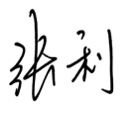 上 海 建 桥 学 院  英语语法I   课程教案周次5   第2次课   学时 2               教案撰写人：上 海 建 桥 学 院  英语语法I   课程教案周次6   第3次课   学时 2               教案撰写人：上 海 建 桥 学 院  英语语法I   课程教案周次7   第4次课   学时 2               教案撰写人：上 海 建 桥 学 院  英语语法I   课程教案周次8  第5次课   学时 2               教案撰写人：上 海 建 桥 学 院  英语语法I   课程教案周次9  第6次课   学时 2               教案撰写人：上 海 建 桥 学 院  英语语法I   课程教案周次10   第7次课   学时 2               教案撰写人：上 海 建 桥 学 院  英语语法I   课程教案周次11   第8次课   学时 2               教案撰写人：上 海 建 桥 学 院  英语语法I   课程教案周次12  第9次课   学时 2               教案撰写人：上 海 建 桥 学 院  英语语法I   课程教案周次13   第10次课   学时 2               教案撰写人：上 海 建 桥 学 院  英语语法I   课程教案周次14  第12次课   学时 2               教案撰写人：上 海 建 桥 学 院  英语语法I   课程教案                                            周次15 第13次课   学时 2               教案撰写人：上 海 建 桥 学 院  英语语法I   课程教案周次16   第14次课   学时 2               教案撰写人：课程单元名称课程单元名称1. 课程介绍及考核说明  2. 第2讲 分句结构和基本句型1. 课程介绍及考核说明  2. 第2讲 分句结构和基本句型本次授课目的与要求1. 使学生能知晓本门课程的教学安排（内容、设计思路、考核方式）2. 使学生能理解英语句子结构中的主语、谓语以及基本句型等概念；3. 通过课本上大量的练习，使学生能理解、分析和运用基本句型理论；4. 采用启发式和问答式，边讲边练，使学生边学习边巩固，真正培养学生的语言能力。5. 要求学生做好预习。本次授课目的与要求1. 使学生能知晓本门课程的教学安排（内容、设计思路、考核方式）2. 使学生能理解英语句子结构中的主语、谓语以及基本句型等概念；3. 通过课本上大量的练习，使学生能理解、分析和运用基本句型理论；4. 采用启发式和问答式，边讲边练，使学生边学习边巩固，真正培养学生的语言能力。5. 要求学生做好预习。本次授课目的与要求1. 使学生能知晓本门课程的教学安排（内容、设计思路、考核方式）2. 使学生能理解英语句子结构中的主语、谓语以及基本句型等概念；3. 通过课本上大量的练习，使学生能理解、分析和运用基本句型理论；4. 采用启发式和问答式，边讲边练，使学生边学习边巩固，真正培养学生的语言能力。5. 要求学生做好预习。本次授课目的与要求1. 使学生能知晓本门课程的教学安排（内容、设计思路、考核方式）2. 使学生能理解英语句子结构中的主语、谓语以及基本句型等概念；3. 通过课本上大量的练习，使学生能理解、分析和运用基本句型理论；4. 采用启发式和问答式，边讲边练，使学生边学习边巩固，真正培养学生的语言能力。5. 要求学生做好预习。教学设计思路预习 → 要点精讲 → 练习 → 答疑 → 小结教学设计思路预习 → 要点精讲 → 练习 → 答疑 → 小结教学设计思路预习 → 要点精讲 → 练习 → 答疑 → 小结教学设计思路预习 → 要点精讲 → 练习 → 答疑 → 小结本次教学重点与难点本次教学重点：本课程内容安排、教学设计思路、分组安排、考核方式；分句结构本次教学难点：基本句型 本次教学重点与难点本次教学重点：本课程内容安排、教学设计思路、分组安排、考核方式；分句结构本次教学难点：基本句型 本次教学重点与难点本次教学重点：本课程内容安排、教学设计思路、分组安排、考核方式；分句结构本次教学难点：基本句型 本次教学重点与难点本次教学重点：本课程内容安排、教学设计思路、分组安排、考核方式；分句结构本次教学难点：基本句型 教学内容提要及时间分配教学内容提要及时间分配教学内容提要及时间分配教学方法与手段设计Teaching procedures(Total: 80 min)1. An introduction to this course and the assessment;(30 min)2. Grouping of the class;(10 min)  3. The main idea of sentence structure; (10 min)4. Each group exchange their answers to the exercises (10 min)5. Question time (5 min) 6. Summary (5 min) (略)Teaching procedures(Total: 80 min)1. An introduction to this course and the assessment;(30 min)2. Grouping of the class;(10 min)  3. The main idea of sentence structure; (10 min)4. Each group exchange their answers to the exercises (10 min)5. Question time (5 min) 6. Summary (5 min) (略)Teaching procedures(Total: 80 min)1. An introduction to this course and the assessment;(30 min)2. Grouping of the class;(10 min)  3. The main idea of sentence structure; (10 min)4. Each group exchange their answers to the exercises (10 min)5. Question time (5 min) 6. Summary (5 min) (略)1. 启发性（对于重点难点帮助学生归纳、对比和综合）2.系统性（遵照语法知识点的内部逻辑循序渐进）4. 巩固性（课堂和课后练习相结合巩固本节所学）5. 实践性 （在语法点的选择和训练方面，注重实用，兼顾考试价值）课外复习、预习要求及作业布置Review the key points in this lecture;Preview the next lecture （Lecture 3：Clause elements）and the related exercises.课外复习、预习要求及作业布置Review the key points in this lecture;Preview the next lecture （Lecture 3：Clause elements）and the related exercises.课外复习、预习要求及作业布置Review the key points in this lecture;Preview the next lecture （Lecture 3：Clause elements）and the related exercises.课外复习、预习要求及作业布置Review the key points in this lecture;Preview the next lecture （Lecture 3：Clause elements）and the related exercises.课后反思专业术语需要记忆，课后练习需加强。专业术语需要记忆，课后练习需加强。专业术语需要记忆，课后练习需加强。课程单元名称课程单元名称第3讲 分句成分第3讲 分句成分本次授课目的与要求使学生能更进一步理解英语分句成分的语法概念；通过课本上大量的练习，使学生能理解、分析和运用分句成分的理论；    3.采用启发式和问答式，边讲边练，使学生边学习边巩固，真正培养学生的语言能力。本次授课目的与要求使学生能更进一步理解英语分句成分的语法概念；通过课本上大量的练习，使学生能理解、分析和运用分句成分的理论；    3.采用启发式和问答式，边讲边练，使学生边学习边巩固，真正培养学生的语言能力。本次授课目的与要求使学生能更进一步理解英语分句成分的语法概念；通过课本上大量的练习，使学生能理解、分析和运用分句成分的理论；    3.采用启发式和问答式，边讲边练，使学生边学习边巩固，真正培养学生的语言能力。本次授课目的与要求使学生能更进一步理解英语分句成分的语法概念；通过课本上大量的练习，使学生能理解、分析和运用分句成分的理论；    3.采用启发式和问答式，边讲边练，使学生边学习边巩固，真正培养学生的语言能力。教学设计思路预习 → 要点精讲 → 练习 → 答疑 → 小结教学设计思路预习 → 要点精讲 → 练习 → 答疑 → 小结教学设计思路预习 → 要点精讲 → 练习 → 答疑 → 小结教学设计思路预习 → 要点精讲 → 练习 → 答疑 → 小结本次教学重点与难点本次教学重点：分句的中心成分本次教学难点：分句的外围成分本次教学重点与难点本次教学重点：分句的中心成分本次教学难点：分句的外围成分本次教学重点与难点本次教学重点：分句的中心成分本次教学难点：分句的外围成分本次教学重点与难点本次教学重点：分句的中心成分本次教学难点：分句的外围成分教学内容提要及时间分配教学内容提要及时间分配教学内容提要及时间分配教学方法与手段设计Teaching procedures(Total: 80 min)Group work on the theory：(10 min)   One group reports on the main points of knowledge on this item, based on their preview;  2. Each group exchange their answers to the exercises (40 min) 3. Question time (10 min) 4. Second class(Introduction to the types of grammar questions for TEM Band 4 tests) (15 min)5. Summary (5 min) (略)Teaching procedures(Total: 80 min)Group work on the theory：(10 min)   One group reports on the main points of knowledge on this item, based on their preview;  2. Each group exchange their answers to the exercises (40 min) 3. Question time (10 min) 4. Second class(Introduction to the types of grammar questions for TEM Band 4 tests) (15 min)5. Summary (5 min) (略)Teaching procedures(Total: 80 min)Group work on the theory：(10 min)   One group reports on the main points of knowledge on this item, based on their preview;  2. Each group exchange their answers to the exercises (40 min) 3. Question time (10 min) 4. Second class(Introduction to the types of grammar questions for TEM Band 4 tests) (15 min)5. Summary (5 min) (略)1. 启发性（对于重点难点帮助学生归纳、对比和综合）2.系统性（遵照语法知识点的内部逻辑循序渐进）4. 巩固性（课堂和课后练习相结合巩固本节所学）5. 实践性 （在语法点的选择和训练方面，注重实用，兼顾考试价值）课外复习、预习要求及作业布置Write a review on the item of sentence structure with the following included: 1. The name of the item; 2. The key points of the item; 3. Major and difficult points 4. My little bits of improvement in grammar 5. Doubts to be cleared 6. Degree of my satisfaction with this lecture 7. A few words of suggestion to the teacher, if any.Preview the next lecture (Lecture 4) (Subject-Predicate Agreement I) and the related exercises.课外复习、预习要求及作业布置Write a review on the item of sentence structure with the following included: 1. The name of the item; 2. The key points of the item; 3. Major and difficult points 4. My little bits of improvement in grammar 5. Doubts to be cleared 6. Degree of my satisfaction with this lecture 7. A few words of suggestion to the teacher, if any.Preview the next lecture (Lecture 4) (Subject-Predicate Agreement I) and the related exercises.课外复习、预习要求及作业布置Write a review on the item of sentence structure with the following included: 1. The name of the item; 2. The key points of the item; 3. Major and difficult points 4. My little bits of improvement in grammar 5. Doubts to be cleared 6. Degree of my satisfaction with this lecture 7. A few words of suggestion to the teacher, if any.Preview the next lecture (Lecture 4) (Subject-Predicate Agreement I) and the related exercises.课外复习、预习要求及作业布置Write a review on the item of sentence structure with the following included: 1. The name of the item; 2. The key points of the item; 3. Major and difficult points 4. My little bits of improvement in grammar 5. Doubts to be cleared 6. Degree of my satisfaction with this lecture 7. A few words of suggestion to the teacher, if any.Preview the next lecture (Lecture 4) (Subject-Predicate Agreement I) and the related exercises.课后反思专业术语需要记忆，课后练习需加强。专业术语需要记忆，课后练习需加强。专业术语需要记忆，课后练习需加强。课程单元名称课程单元名称第4讲 主谓一致（一）第4讲 主谓一致（一）本次授课目的与要求使学生能理解主谓一致的语法概念；通过课本上大量的练习，使学生能理解、分析和运用主谓一致的理论；    3.采用启发式和问答式，边讲边练，使学生边学习边巩固，真正培养学生的语言能力。本次授课目的与要求使学生能理解主谓一致的语法概念；通过课本上大量的练习，使学生能理解、分析和运用主谓一致的理论；    3.采用启发式和问答式，边讲边练，使学生边学习边巩固，真正培养学生的语言能力。本次授课目的与要求使学生能理解主谓一致的语法概念；通过课本上大量的练习，使学生能理解、分析和运用主谓一致的理论；    3.采用启发式和问答式，边讲边练，使学生边学习边巩固，真正培养学生的语言能力。本次授课目的与要求使学生能理解主谓一致的语法概念；通过课本上大量的练习，使学生能理解、分析和运用主谓一致的理论；    3.采用启发式和问答式，边讲边练，使学生边学习边巩固，真正培养学生的语言能力。教学设计思路预习 → 要点精讲 → 练习 → 答疑 → 小结教学设计思路预习 → 要点精讲 → 练习 → 答疑 → 小结教学设计思路预习 → 要点精讲 → 练习 → 答疑 → 小结教学设计思路预习 → 要点精讲 → 练习 → 答疑 → 小结本次教学重点与难点本次教学重点：主谓一致的指导原则本次教学难点：集体名词作主语时的主谓一致本次教学重点与难点本次教学重点：主谓一致的指导原则本次教学难点：集体名词作主语时的主谓一致本次教学重点与难点本次教学重点：主谓一致的指导原则本次教学难点：集体名词作主语时的主谓一致本次教学重点与难点本次教学重点：主谓一致的指导原则本次教学难点：集体名词作主语时的主谓一致教学内容提要及时间分配教学内容提要及时间分配教学内容提要及时间分配教学方法与手段设计Teaching procedures(Total: 80 min)Group work on the theory：(10 min)   One group reports on the main points of knowledge on this item, based on their preview;  2. Each group exchange their answers to the exercises (40 min) 3. Question time (10 min) 4. Second class(Introduction to the types of grammar questions for TEM Band 4 tests) (15 min)5. Summary (5 min) (略)Teaching procedures(Total: 80 min)Group work on the theory：(10 min)   One group reports on the main points of knowledge on this item, based on their preview;  2. Each group exchange their answers to the exercises (40 min) 3. Question time (10 min) 4. Second class(Introduction to the types of grammar questions for TEM Band 4 tests) (15 min)5. Summary (5 min) (略)Teaching procedures(Total: 80 min)Group work on the theory：(10 min)   One group reports on the main points of knowledge on this item, based on their preview;  2. Each group exchange their answers to the exercises (40 min) 3. Question time (10 min) 4. Second class(Introduction to the types of grammar questions for TEM Band 4 tests) (15 min)5. Summary (5 min) (略)1. 启发性（对于重点难点帮助学生归纳、对比和综合）2.系统性（遵照语法知识点的内部逻辑循序渐进）4. 巩固性（课堂和课后练习相结合巩固本节所学）5. 实践性 （在语法点的选择和训练方面，注重实用，兼顾考试价值）课外复习、预习要求及作业布置Write a review on the item of sentence structure with the following included: 1. The name of the item; 2. The key points of the item; 3. Major and difficult points 4. My little bits of improvement in grammar 5. Doubts to be cleared 6. Degree of my satisfaction with this lecture 7. A few words of suggestion to the teacher, if any.Preview the next lecture (Lecture 5) (Subject-Predicate Agreement II) and the related exercises.课外复习、预习要求及作业布置Write a review on the item of sentence structure with the following included: 1. The name of the item; 2. The key points of the item; 3. Major and difficult points 4. My little bits of improvement in grammar 5. Doubts to be cleared 6. Degree of my satisfaction with this lecture 7. A few words of suggestion to the teacher, if any.Preview the next lecture (Lecture 5) (Subject-Predicate Agreement II) and the related exercises.课外复习、预习要求及作业布置Write a review on the item of sentence structure with the following included: 1. The name of the item; 2. The key points of the item; 3. Major and difficult points 4. My little bits of improvement in grammar 5. Doubts to be cleared 6. Degree of my satisfaction with this lecture 7. A few words of suggestion to the teacher, if any.Preview the next lecture (Lecture 5) (Subject-Predicate Agreement II) and the related exercises.课外复习、预习要求及作业布置Write a review on the item of sentence structure with the following included: 1. The name of the item; 2. The key points of the item; 3. Major and difficult points 4. My little bits of improvement in grammar 5. Doubts to be cleared 6. Degree of my satisfaction with this lecture 7. A few words of suggestion to the teacher, if any.Preview the next lecture (Lecture 5) (Subject-Predicate Agreement II) and the related exercises.课后反思专业术语需要记忆，课后练习需加强。专业术语需要记忆，课后练习需加强。专业术语需要记忆，课后练习需加强。课程单元名称课程单元名称第5讲 主谓一致（二）第5讲 主谓一致（二）本次授课目的与要求使学生能更进一步理解主谓一致的语法概念；通过课本上大量的练习，使学生能理解、分析和运用主谓一致的理论；    3.采用启发式和问答式，边讲边练，使学生边学习边巩固，真正培养学生的语言能力。本次授课目的与要求使学生能更进一步理解主谓一致的语法概念；通过课本上大量的练习，使学生能理解、分析和运用主谓一致的理论；    3.采用启发式和问答式，边讲边练，使学生边学习边巩固，真正培养学生的语言能力。本次授课目的与要求使学生能更进一步理解主谓一致的语法概念；通过课本上大量的练习，使学生能理解、分析和运用主谓一致的理论；    3.采用启发式和问答式，边讲边练，使学生边学习边巩固，真正培养学生的语言能力。本次授课目的与要求使学生能更进一步理解主谓一致的语法概念；通过课本上大量的练习，使学生能理解、分析和运用主谓一致的理论；    3.采用启发式和问答式，边讲边练，使学生边学习边巩固，真正培养学生的语言能力。教学设计思路预习 → 要点精讲 → 练习 → 答疑 → 小结教学设计思路预习 → 要点精讲 → 练习 → 答疑 → 小结教学设计思路预习 → 要点精讲 → 练习 → 答疑 → 小结教学设计思路预习 → 要点精讲 → 练习 → 答疑 → 小结本次教学重点与难点本次教学重点：并列结构、数量概念作主语的主谓一致本次教学难点：名词性分句、非限定分句、关系分句、分裂句、存在句中的主谓一致本次教学重点与难点本次教学重点：并列结构、数量概念作主语的主谓一致本次教学难点：名词性分句、非限定分句、关系分句、分裂句、存在句中的主谓一致本次教学重点与难点本次教学重点：并列结构、数量概念作主语的主谓一致本次教学难点：名词性分句、非限定分句、关系分句、分裂句、存在句中的主谓一致本次教学重点与难点本次教学重点：并列结构、数量概念作主语的主谓一致本次教学难点：名词性分句、非限定分句、关系分句、分裂句、存在句中的主谓一致教学内容提要及时间分配教学内容提要及时间分配教学内容提要及时间分配教学方法与手段设计Teaching procedures(Total: 80 min)Group work on the theory：(10 min)   One group reports on the main points of knowledge on this item, based on their preview;  2. Each group exchange their answers to the exercises (40 min) 3. Question time (10 min) 4. Second class(Introduction to the types of grammar questions for TEM Band 4 tests) (15 min)5. Summary (5 min) (略)Teaching procedures(Total: 80 min)Group work on the theory：(10 min)   One group reports on the main points of knowledge on this item, based on their preview;  2. Each group exchange their answers to the exercises (40 min) 3. Question time (10 min) 4. Second class(Introduction to the types of grammar questions for TEM Band 4 tests) (15 min)5. Summary (5 min) (略)Teaching procedures(Total: 80 min)Group work on the theory：(10 min)   One group reports on the main points of knowledge on this item, based on their preview;  2. Each group exchange their answers to the exercises (40 min) 3. Question time (10 min) 4. Second class(Introduction to the types of grammar questions for TEM Band 4 tests) (15 min)5. Summary (5 min) (略)1. 启发性（对于重点难点帮助学生归纳、对比和综合）2.系统性（遵照语法知识点的内部逻辑循序渐进）4. 巩固性（课堂和课后练习相结合巩固本节所学）5. 实践性 （在语法点的选择和训练方面，注重实用，兼顾考试价值）课外复习、预习要求及作业布置Write a review on the item of sentence structure with the following included: 1. The name of the item; 2. The key points of the item; 3. Major and difficult points 4. My little bits of improvement in grammar 5. Doubts to be cleared 6. Degree of my satisfaction with this lecture 7. A few words of suggestion to the teacher, if any.Preview the next lecture (Lecture 8) (Determiners I) and the related exercises.课外复习、预习要求及作业布置Write a review on the item of sentence structure with the following included: 1. The name of the item; 2. The key points of the item; 3. Major and difficult points 4. My little bits of improvement in grammar 5. Doubts to be cleared 6. Degree of my satisfaction with this lecture 7. A few words of suggestion to the teacher, if any.Preview the next lecture (Lecture 8) (Determiners I) and the related exercises.课外复习、预习要求及作业布置Write a review on the item of sentence structure with the following included: 1. The name of the item; 2. The key points of the item; 3. Major and difficult points 4. My little bits of improvement in grammar 5. Doubts to be cleared 6. Degree of my satisfaction with this lecture 7. A few words of suggestion to the teacher, if any.Preview the next lecture (Lecture 8) (Determiners I) and the related exercises.课外复习、预习要求及作业布置Write a review on the item of sentence structure with the following included: 1. The name of the item; 2. The key points of the item; 3. Major and difficult points 4. My little bits of improvement in grammar 5. Doubts to be cleared 6. Degree of my satisfaction with this lecture 7. A few words of suggestion to the teacher, if any.Preview the next lecture (Lecture 8) (Determiners I) and the related exercises.课后反思专业术语需要记忆，课后练习需加强。专业术语需要记忆，课后练习需加强。专业术语需要记忆，课后练习需加强。课程单元名称课程单元名称第8讲 限定词（一）第8讲 限定词（一）本次授课目的与要求使学生能更进一步理解限定词的语法概念；通过课本上大量的练习，使学生能理解、分析和运用限定词；    3.采用启发式和问答式，边讲边练，使学生边学习边巩固，真正培养学生的语言能力。本次授课目的与要求使学生能更进一步理解限定词的语法概念；通过课本上大量的练习，使学生能理解、分析和运用限定词；    3.采用启发式和问答式，边讲边练，使学生边学习边巩固，真正培养学生的语言能力。本次授课目的与要求使学生能更进一步理解限定词的语法概念；通过课本上大量的练习，使学生能理解、分析和运用限定词；    3.采用启发式和问答式，边讲边练，使学生边学习边巩固，真正培养学生的语言能力。本次授课目的与要求使学生能更进一步理解限定词的语法概念；通过课本上大量的练习，使学生能理解、分析和运用限定词；    3.采用启发式和问答式，边讲边练，使学生边学习边巩固，真正培养学生的语言能力。教学设计思路预习 → 要点精讲 → 练习 → 答疑 → 小结教学设计思路预习 → 要点精讲 → 练习 → 答疑 → 小结教学设计思路预习 → 要点精讲 → 练习 → 答疑 → 小结教学设计思路预习 → 要点精讲 → 练习 → 答疑 → 小结本次教学重点与难点本次教学重点：限定词与三类名词的搭配关系本次教学难点：限定词与限定词的搭配关系本次教学重点与难点本次教学重点：限定词与三类名词的搭配关系本次教学难点：限定词与限定词的搭配关系本次教学重点与难点本次教学重点：限定词与三类名词的搭配关系本次教学难点：限定词与限定词的搭配关系本次教学重点与难点本次教学重点：限定词与三类名词的搭配关系本次教学难点：限定词与限定词的搭配关系教学内容提要及时间分配教学内容提要及时间分配教学内容提要及时间分配教学方法与手段设计Teaching procedures(Total: 80 min)Group work on the theory：(10 min)   One group reports on the main points of knowledge on this item, based on their preview;  2. Each group exchange their answers to the exercises (40 min) 3. Question time (10 min) 4. Second class(Introduction to the types of grammar questions for TEM Band 4 tests) (15 min)5. Summary (5 min) (略)Teaching procedures(Total: 80 min)Group work on the theory：(10 min)   One group reports on the main points of knowledge on this item, based on their preview;  2. Each group exchange their answers to the exercises (40 min) 3. Question time (10 min) 4. Second class(Introduction to the types of grammar questions for TEM Band 4 tests) (15 min)5. Summary (5 min) (略)Teaching procedures(Total: 80 min)Group work on the theory：(10 min)   One group reports on the main points of knowledge on this item, based on their preview;  2. Each group exchange their answers to the exercises (40 min) 3. Question time (10 min) 4. Second class(Introduction to the types of grammar questions for TEM Band 4 tests) (15 min)5. Summary (5 min) (略)1. 启发性（对于重点难点帮助学生归纳、对比和综合）2.系统性（遵照语法知识点的内部逻辑循序渐进）4. 巩固性（课堂和课后练习相结合巩固本节所学）5. 实践性 （在语法点的选择和训练方面，注重实用，兼顾考试价值）课外复习、预习要求及作业布置Write a review on the item of sentence structure with the following included: 1. The name of the item; 2. The key points of the item; 3. Major and difficult points 4. My little bits of improvement in grammar 5. Doubts to be cleared 6. Degree of my satisfaction with this lecture 7. A few words of suggestion to the teacher, if any.Preview the next lecture (Lecture 9) (Subject-Predicate Agreement II) and the related exercises.课外复习、预习要求及作业布置Write a review on the item of sentence structure with the following included: 1. The name of the item; 2. The key points of the item; 3. Major and difficult points 4. My little bits of improvement in grammar 5. Doubts to be cleared 6. Degree of my satisfaction with this lecture 7. A few words of suggestion to the teacher, if any.Preview the next lecture (Lecture 9) (Subject-Predicate Agreement II) and the related exercises.课外复习、预习要求及作业布置Write a review on the item of sentence structure with the following included: 1. The name of the item; 2. The key points of the item; 3. Major and difficult points 4. My little bits of improvement in grammar 5. Doubts to be cleared 6. Degree of my satisfaction with this lecture 7. A few words of suggestion to the teacher, if any.Preview the next lecture (Lecture 9) (Subject-Predicate Agreement II) and the related exercises.课外复习、预习要求及作业布置Write a review on the item of sentence structure with the following included: 1. The name of the item; 2. The key points of the item; 3. Major and difficult points 4. My little bits of improvement in grammar 5. Doubts to be cleared 6. Degree of my satisfaction with this lecture 7. A few words of suggestion to the teacher, if any.Preview the next lecture (Lecture 9) (Subject-Predicate Agreement II) and the related exercises.课后反思专业术语需要记忆，课后练习需加强。专业术语需要记忆，课后练习需加强。专业术语需要记忆，课后练习需加强。课程单元名称课程单元名称第9讲 限定词（二）（冠词）第9讲 限定词（二）（冠词）本次授课目的与要求使学生能更进一步理解限定词中冠词的语法概念；通过课本上大量的练习，使学生能理解、分析和运用限定词中的冠词；    3.采用启发式和问答式，边讲边练，使学生边学习边巩固，真正培养学生的语言能力。本次授课目的与要求使学生能更进一步理解限定词中冠词的语法概念；通过课本上大量的练习，使学生能理解、分析和运用限定词中的冠词；    3.采用启发式和问答式，边讲边练，使学生边学习边巩固，真正培养学生的语言能力。本次授课目的与要求使学生能更进一步理解限定词中冠词的语法概念；通过课本上大量的练习，使学生能理解、分析和运用限定词中的冠词；    3.采用启发式和问答式，边讲边练，使学生边学习边巩固，真正培养学生的语言能力。本次授课目的与要求使学生能更进一步理解限定词中冠词的语法概念；通过课本上大量的练习，使学生能理解、分析和运用限定词中的冠词；    3.采用启发式和问答式，边讲边练，使学生边学习边巩固，真正培养学生的语言能力。教学设计思路预习 → 要点精讲 → 练习 → 答疑 → 小结教学设计思路预习 → 要点精讲 → 练习 → 答疑 → 小结教学设计思路预习 → 要点精讲 → 练习 → 答疑 → 小结教学设计思路预习 → 要点精讲 → 练习 → 答疑 → 小结本次教学重点与难点本次教学重点：各类名词前的冠词用法本次教学难点：冠词的类指和特指本次教学重点与难点本次教学重点：各类名词前的冠词用法本次教学难点：冠词的类指和特指本次教学重点与难点本次教学重点：各类名词前的冠词用法本次教学难点：冠词的类指和特指本次教学重点与难点本次教学重点：各类名词前的冠词用法本次教学难点：冠词的类指和特指教学内容提要及时间分配教学内容提要及时间分配教学内容提要及时间分配教学方法与手段设计Teaching procedures(Total: 80 min)Group work on the theory：(10 min)   One group reports on the main points of knowledge on this item, based on their preview;  2. Each group exchange their answers to the exercises (40 min) 3. Question time (10 min) 4. Second class(Introduction to the types of grammar questions for TEM Band 4 tests) (15 min)5. Summary (5 min) (略)Teaching procedures(Total: 80 min)Group work on the theory：(10 min)   One group reports on the main points of knowledge on this item, based on their preview;  2. Each group exchange their answers to the exercises (40 min) 3. Question time (10 min) 4. Second class(Introduction to the types of grammar questions for TEM Band 4 tests) (15 min)5. Summary (5 min) (略)Teaching procedures(Total: 80 min)Group work on the theory：(10 min)   One group reports on the main points of knowledge on this item, based on their preview;  2. Each group exchange their answers to the exercises (40 min) 3. Question time (10 min) 4. Second class(Introduction to the types of grammar questions for TEM Band 4 tests) (15 min)5. Summary (5 min) (略)1. 启发性（对于重点难点帮助学生归纳、对比和综合）2.系统性（遵照语法知识点的内部逻辑循序渐进）4. 巩固性（课堂和课后练习相结合巩固本节所学）5. 实践性 （在语法点的选择和训练方面，注重实用，兼顾考试价值）课外复习、预习要求及作业布置Write a review on the item of sentence structure with the following included: 1. The name of the item; 2. The key points of the item; 3. Major and difficult points 4. My little bits of improvement in grammar 5. Doubts to be cleared 6. Degree of my satisfaction with this lecture 7. A few words of suggestion to the teacher, if any.Preview the next lecture (Lecture 13) (Tenses and Aspects of Verbs I) and the related exercises.课外复习、预习要求及作业布置Write a review on the item of sentence structure with the following included: 1. The name of the item; 2. The key points of the item; 3. Major and difficult points 4. My little bits of improvement in grammar 5. Doubts to be cleared 6. Degree of my satisfaction with this lecture 7. A few words of suggestion to the teacher, if any.Preview the next lecture (Lecture 13) (Tenses and Aspects of Verbs I) and the related exercises.课外复习、预习要求及作业布置Write a review on the item of sentence structure with the following included: 1. The name of the item; 2. The key points of the item; 3. Major and difficult points 4. My little bits of improvement in grammar 5. Doubts to be cleared 6. Degree of my satisfaction with this lecture 7. A few words of suggestion to the teacher, if any.Preview the next lecture (Lecture 13) (Tenses and Aspects of Verbs I) and the related exercises.课外复习、预习要求及作业布置Write a review on the item of sentence structure with the following included: 1. The name of the item; 2. The key points of the item; 3. Major and difficult points 4. My little bits of improvement in grammar 5. Doubts to be cleared 6. Degree of my satisfaction with this lecture 7. A few words of suggestion to the teacher, if any.Preview the next lecture (Lecture 13) (Tenses and Aspects of Verbs I) and the related exercises.课后反思专业术语需要记忆，课后练习需加强。专业术语需要记忆，课后练习需加强。专业术语需要记忆，课后练习需加强。课程单元名称课程单元名称第13讲 动词的时和体（一）第13讲 动词的时和体（一）本次授课目的与要求使学生能更进一步理解英语中动词的时和体的语法概念；通过课本上大量的练习，使学生能理解、分析和运用动词时和体的理论；    3.采用启发式和问答式，边讲边练，使学生边学习边巩固，真正培养学生的语言能力。本次授课目的与要求使学生能更进一步理解英语中动词的时和体的语法概念；通过课本上大量的练习，使学生能理解、分析和运用动词时和体的理论；    3.采用启发式和问答式，边讲边练，使学生边学习边巩固，真正培养学生的语言能力。本次授课目的与要求使学生能更进一步理解英语中动词的时和体的语法概念；通过课本上大量的练习，使学生能理解、分析和运用动词时和体的理论；    3.采用启发式和问答式，边讲边练，使学生边学习边巩固，真正培养学生的语言能力。本次授课目的与要求使学生能更进一步理解英语中动词的时和体的语法概念；通过课本上大量的练习，使学生能理解、分析和运用动词时和体的理论；    3.采用启发式和问答式，边讲边练，使学生边学习边巩固，真正培养学生的语言能力。教学设计思路预习 → 要点精讲 → 练习 → 答疑 → 小结教学设计思路预习 → 要点精讲 → 练习 → 答疑 → 小结教学设计思路预习 → 要点精讲 → 练习 → 答疑 → 小结教学设计思路预习 → 要点精讲 → 练习 → 答疑 → 小结本次教学重点与难点本次教学重点：一般现在时、现在进行时本次教学难点：一般现在时表过去和将来、一般过去时表现在和将来本次教学重点与难点本次教学重点：一般现在时、现在进行时本次教学难点：一般现在时表过去和将来、一般过去时表现在和将来本次教学重点与难点本次教学重点：一般现在时、现在进行时本次教学难点：一般现在时表过去和将来、一般过去时表现在和将来本次教学重点与难点本次教学重点：一般现在时、现在进行时本次教学难点：一般现在时表过去和将来、一般过去时表现在和将来教学内容提要及时间分配教学内容提要及时间分配教学内容提要及时间分配教学方法与手段设计Teaching procedures(Total: 80 min)Group work on the theory：(10 min)   One group reports on the main points of knowledge on this item, based on their preview;  2. Each group exchange their answers to the exercises (40 min) 3. Question time (10 min) 4. Second class(Introduction to the types of grammar questions for TEM Band 4 tests) (15 min)5. Summary (5 min) (略)Teaching procedures(Total: 80 min)Group work on the theory：(10 min)   One group reports on the main points of knowledge on this item, based on their preview;  2. Each group exchange their answers to the exercises (40 min) 3. Question time (10 min) 4. Second class(Introduction to the types of grammar questions for TEM Band 4 tests) (15 min)5. Summary (5 min) (略)Teaching procedures(Total: 80 min)Group work on the theory：(10 min)   One group reports on the main points of knowledge on this item, based on their preview;  2. Each group exchange their answers to the exercises (40 min) 3. Question time (10 min) 4. Second class(Introduction to the types of grammar questions for TEM Band 4 tests) (15 min)5. Summary (5 min) (略)1. 启发性（对于重点难点帮助学生归纳、对比和综合）2.系统性（遵照语法知识点的内部逻辑循序渐进）4. 巩固性（课堂和课后练习相结合巩固本节所学）5. 实践性 （在语法点的选择和训练方面，注重实用，兼顾考试价值）课外复习、预习要求及作业布置Write a review on the item of sentence structure with the following included: 1. The name of the item; 2. The key points of the item; 3. Major and difficult points 4. My little bits of improvement in grammar 5. Doubts to be cleared 6. Degree of my satisfaction with this lecture 7. A few words of suggestion to the teacher, if any.Preview the next lecture (Lecture 14) (Tenses and Aspects of Verbs II) and the related exercises.课外复习、预习要求及作业布置Write a review on the item of sentence structure with the following included: 1. The name of the item; 2. The key points of the item; 3. Major and difficult points 4. My little bits of improvement in grammar 5. Doubts to be cleared 6. Degree of my satisfaction with this lecture 7. A few words of suggestion to the teacher, if any.Preview the next lecture (Lecture 14) (Tenses and Aspects of Verbs II) and the related exercises.课外复习、预习要求及作业布置Write a review on the item of sentence structure with the following included: 1. The name of the item; 2. The key points of the item; 3. Major and difficult points 4. My little bits of improvement in grammar 5. Doubts to be cleared 6. Degree of my satisfaction with this lecture 7. A few words of suggestion to the teacher, if any.Preview the next lecture (Lecture 14) (Tenses and Aspects of Verbs II) and the related exercises.课外复习、预习要求及作业布置Write a review on the item of sentence structure with the following included: 1. The name of the item; 2. The key points of the item; 3. Major and difficult points 4. My little bits of improvement in grammar 5. Doubts to be cleared 6. Degree of my satisfaction with this lecture 7. A few words of suggestion to the teacher, if any.Preview the next lecture (Lecture 14) (Tenses and Aspects of Verbs II) and the related exercises.课后反思专业术语需要记忆，课后练习需加强。专业术语需要记忆，课后练习需加强。专业术语需要记忆，课后练习需加强。课程单元名称课程单元名称第14讲 动词的时和体（二）第14讲 动词的时和体（二）本次授课目的与要求使学生能更进一步理解英语中完成体和完成进行体的语法概念；通过课本上大量的练习，使学生能理解、分析和运用完成体和完成进行体的理论；    3.采用启发式和问答式，边讲边练，使学生边学习边巩固，真正培养学生的语言能力。本次授课目的与要求使学生能更进一步理解英语中完成体和完成进行体的语法概念；通过课本上大量的练习，使学生能理解、分析和运用完成体和完成进行体的理论；    3.采用启发式和问答式，边讲边练，使学生边学习边巩固，真正培养学生的语言能力。本次授课目的与要求使学生能更进一步理解英语中完成体和完成进行体的语法概念；通过课本上大量的练习，使学生能理解、分析和运用完成体和完成进行体的理论；    3.采用启发式和问答式，边讲边练，使学生边学习边巩固，真正培养学生的语言能力。本次授课目的与要求使学生能更进一步理解英语中完成体和完成进行体的语法概念；通过课本上大量的练习，使学生能理解、分析和运用完成体和完成进行体的理论；    3.采用启发式和问答式，边讲边练，使学生边学习边巩固，真正培养学生的语言能力。教学设计思路预习 → 要点精讲 → 练习 → 答疑 → 小结教学设计思路预习 → 要点精讲 → 练习 → 答疑 → 小结教学设计思路预习 → 要点精讲 → 练习 → 答疑 → 小结教学设计思路预习 → 要点精讲 → 练习 → 答疑 → 小结本次教学重点与难点本次教学重点：现在完成体、过去完成体本次教学难点：完成体用法的补充说明 本次教学重点与难点本次教学重点：现在完成体、过去完成体本次教学难点：完成体用法的补充说明 本次教学重点与难点本次教学重点：现在完成体、过去完成体本次教学难点：完成体用法的补充说明 本次教学重点与难点本次教学重点：现在完成体、过去完成体本次教学难点：完成体用法的补充说明 教学内容提要及时间分配教学内容提要及时间分配教学内容提要及时间分配教学方法与手段设计Teaching procedures(Total: 80 min)Group work on the theory：(10 min)   One group reports on the main points of knowledge on this item, based on their preview;  2. Each group exchange their answers to the exercises (40 min) 3. Question time (10 min) 4. Second class(Introduction to the types of grammar questions for TEM Band 4 tests) (15 min)5. Summary (5 min) (略)Teaching procedures(Total: 80 min)Group work on the theory：(10 min)   One group reports on the main points of knowledge on this item, based on their preview;  2. Each group exchange their answers to the exercises (40 min) 3. Question time (10 min) 4. Second class(Introduction to the types of grammar questions for TEM Band 4 tests) (15 min)5. Summary (5 min) (略)Teaching procedures(Total: 80 min)Group work on the theory：(10 min)   One group reports on the main points of knowledge on this item, based on their preview;  2. Each group exchange their answers to the exercises (40 min) 3. Question time (10 min) 4. Second class(Introduction to the types of grammar questions for TEM Band 4 tests) (15 min)5. Summary (5 min) (略)1. 启发性（对于重点难点帮助学生归纳、对比和综合）2.系统性（遵照语法知识点的内部逻辑循序渐进）4. 巩固性（课堂和课后练习相结合巩固本节所学）5. 实践性 （在语法点的选择和训练方面，注重实用，兼顾考试价值）课外复习、预习要求及作业布置Write a review on the item of sentence structure with the following included: 1. The name of the item; 2. The key points of the item; 3. Major and difficult points 4. My little bits of improvement in grammar 5. Doubts to be cleared 6. Degree of my satisfaction with this lecture 7. A few words of suggestion to the teacher, if any.Preview the next lecture (Lecture 15) (Expressions of Future) and the related exercises.课外复习、预习要求及作业布置Write a review on the item of sentence structure with the following included: 1. The name of the item; 2. The key points of the item; 3. Major and difficult points 4. My little bits of improvement in grammar 5. Doubts to be cleared 6. Degree of my satisfaction with this lecture 7. A few words of suggestion to the teacher, if any.Preview the next lecture (Lecture 15) (Expressions of Future) and the related exercises.课外复习、预习要求及作业布置Write a review on the item of sentence structure with the following included: 1. The name of the item; 2. The key points of the item; 3. Major and difficult points 4. My little bits of improvement in grammar 5. Doubts to be cleared 6. Degree of my satisfaction with this lecture 7. A few words of suggestion to the teacher, if any.Preview the next lecture (Lecture 15) (Expressions of Future) and the related exercises.课外复习、预习要求及作业布置Write a review on the item of sentence structure with the following included: 1. The name of the item; 2. The key points of the item; 3. Major and difficult points 4. My little bits of improvement in grammar 5. Doubts to be cleared 6. Degree of my satisfaction with this lecture 7. A few words of suggestion to the teacher, if any.Preview the next lecture (Lecture 15) (Expressions of Future) and the related exercises.课后反思专业术语需要记忆，课后练习需加强。专业术语需要记忆，课后练习需加强。专业术语需要记忆，课后练习需加强。课程单元名称课程单元名称第15讲 将来时间表示法第15讲 将来时间表示法本次授课目的与要求使学生能更进一步理解英语将来时间的语法概念；通过课本上大量的练习，使学生能理解、分析和运用将来表示法的理论；    3.采用启发式和问答式，边讲边练，使学生边学习边巩固，真正培养学生的语言能力。本次授课目的与要求使学生能更进一步理解英语将来时间的语法概念；通过课本上大量的练习，使学生能理解、分析和运用将来表示法的理论；    3.采用启发式和问答式，边讲边练，使学生边学习边巩固，真正培养学生的语言能力。本次授课目的与要求使学生能更进一步理解英语将来时间的语法概念；通过课本上大量的练习，使学生能理解、分析和运用将来表示法的理论；    3.采用启发式和问答式，边讲边练，使学生边学习边巩固，真正培养学生的语言能力。本次授课目的与要求使学生能更进一步理解英语将来时间的语法概念；通过课本上大量的练习，使学生能理解、分析和运用将来表示法的理论；    3.采用启发式和问答式，边讲边练，使学生边学习边巩固，真正培养学生的语言能力。教学设计思路预习 → 要点精讲 → 练习 → 答疑 → 小结教学设计思路预习 → 要点精讲 → 练习 → 答疑 → 小结教学设计思路预习 → 要点精讲 → 练习 → 答疑 → 小结教学设计思路预习 → 要点精讲 → 练习 → 答疑 → 小结本次教学重点与难点本次教学重点：从现在角度表示将来时间本次教学难点：从过去角度表示将来时间本次教学重点与难点本次教学重点：从现在角度表示将来时间本次教学难点：从过去角度表示将来时间本次教学重点与难点本次教学重点：从现在角度表示将来时间本次教学难点：从过去角度表示将来时间本次教学重点与难点本次教学重点：从现在角度表示将来时间本次教学难点：从过去角度表示将来时间教学内容提要及时间分配教学内容提要及时间分配教学内容提要及时间分配教学方法与手段设计Teaching procedures(Total: 80 min)Group work on the theory：(10 min)   One group reports on the main points of knowledge on this item, based on their preview;  2. Each group exchange their answers to the exercises (40 min) 3. Question time (10 min) 4. Second class(Introduction to the types of grammar questions for TEM Band 4 tests) (15 min)5. Summary (5 min) (略)Teaching procedures(Total: 80 min)Group work on the theory：(10 min)   One group reports on the main points of knowledge on this item, based on their preview;  2. Each group exchange their answers to the exercises (40 min) 3. Question time (10 min) 4. Second class(Introduction to the types of grammar questions for TEM Band 4 tests) (15 min)5. Summary (5 min) (略)Teaching procedures(Total: 80 min)Group work on the theory：(10 min)   One group reports on the main points of knowledge on this item, based on their preview;  2. Each group exchange their answers to the exercises (40 min) 3. Question time (10 min) 4. Second class(Introduction to the types of grammar questions for TEM Band 4 tests) (15 min)5. Summary (5 min) (略)1. 启发性（对于重点难点帮助学生归纳、对比和综合）2.系统性（遵照语法知识点的内部逻辑循序渐进）4. 巩固性（课堂和课后练习相结合巩固本节所学）5. 实践性 （在语法点的选择和训练方面，注重实用，兼顾考试价值）课外复习、预习要求及作业布置Write a review on the item of sentence structure with the following included: 1. The name of the item; 2. The key points of the item; 3. Major and difficult points 4. My little bits of improvement in grammar 5. Doubts to be cleared 6. Degree of my satisfaction with this lecture 7. A few words of suggestion to the teacher, if any.Preview the next lecture (Lecture 16) (Passive Voice) and the related exercises.课外复习、预习要求及作业布置Write a review on the item of sentence structure with the following included: 1. The name of the item; 2. The key points of the item; 3. Major and difficult points 4. My little bits of improvement in grammar 5. Doubts to be cleared 6. Degree of my satisfaction with this lecture 7. A few words of suggestion to the teacher, if any.Preview the next lecture (Lecture 16) (Passive Voice) and the related exercises.课外复习、预习要求及作业布置Write a review on the item of sentence structure with the following included: 1. The name of the item; 2. The key points of the item; 3. Major and difficult points 4. My little bits of improvement in grammar 5. Doubts to be cleared 6. Degree of my satisfaction with this lecture 7. A few words of suggestion to the teacher, if any.Preview the next lecture (Lecture 16) (Passive Voice) and the related exercises.课外复习、预习要求及作业布置Write a review on the item of sentence structure with the following included: 1. The name of the item; 2. The key points of the item; 3. Major and difficult points 4. My little bits of improvement in grammar 5. Doubts to be cleared 6. Degree of my satisfaction with this lecture 7. A few words of suggestion to the teacher, if any.Preview the next lecture (Lecture 16) (Passive Voice) and the related exercises.课后反思专业术语需要记忆，课后练习需加强。专业术语需要记忆，课后练习需加强。专业术语需要记忆，课后练习需加强。课程单元名称课程单元名称第16讲 被动意义表示法第16讲 被动意义表示法本次授课目的与要求使学生能更进一步理解英语被动意义的语法概念；通过课本上大量的练习，使学生能理解、分析和运用被动态的理论；    3.采用启发式和问答式，边讲边练，使学生边学习边巩固，真正培养学生的语言能力。本次授课目的与要求使学生能更进一步理解英语被动意义的语法概念；通过课本上大量的练习，使学生能理解、分析和运用被动态的理论；    3.采用启发式和问答式，边讲边练，使学生边学习边巩固，真正培养学生的语言能力。本次授课目的与要求使学生能更进一步理解英语被动意义的语法概念；通过课本上大量的练习，使学生能理解、分析和运用被动态的理论；    3.采用启发式和问答式，边讲边练，使学生边学习边巩固，真正培养学生的语言能力。本次授课目的与要求使学生能更进一步理解英语被动意义的语法概念；通过课本上大量的练习，使学生能理解、分析和运用被动态的理论；    3.采用启发式和问答式，边讲边练，使学生边学习边巩固，真正培养学生的语言能力。教学设计思路预习 → 要点精讲 → 练习 → 答疑 → 小结教学设计思路预习 → 要点精讲 → 练习 → 答疑 → 小结教学设计思路预习 → 要点精讲 → 练习 → 答疑 → 小结教学设计思路预习 → 要点精讲 → 练习 → 答疑 → 小结本次教学重点与难点本次教学重点：主动态与被动态；两种被动句型本次教学难点：Get-型被动态、非限定动词的被动态；英汉被动意义表示法比较、主动结构表示被动意义本次教学重点与难点本次教学重点：主动态与被动态；两种被动句型本次教学难点：Get-型被动态、非限定动词的被动态；英汉被动意义表示法比较、主动结构表示被动意义本次教学重点与难点本次教学重点：主动态与被动态；两种被动句型本次教学难点：Get-型被动态、非限定动词的被动态；英汉被动意义表示法比较、主动结构表示被动意义本次教学重点与难点本次教学重点：主动态与被动态；两种被动句型本次教学难点：Get-型被动态、非限定动词的被动态；英汉被动意义表示法比较、主动结构表示被动意义教学内容提要及时间分配教学内容提要及时间分配教学内容提要及时间分配教学方法与手段设计Teaching procedures(Total: 80 min)1.Group work on the theory：(10 min)   One group reports on the main points of knowledge on this item, based on their preview;  2. Each group exchange their answers to the exercises (40 min) 3. Question time (10 min) 4. Second class(Introduction to the types of grammar questions for TEM Band 4 tests) (15 min)5. Summary (5 min) (略)Teaching procedures(Total: 80 min)1.Group work on the theory：(10 min)   One group reports on the main points of knowledge on this item, based on their preview;  2. Each group exchange their answers to the exercises (40 min) 3. Question time (10 min) 4. Second class(Introduction to the types of grammar questions for TEM Band 4 tests) (15 min)5. Summary (5 min) (略)Teaching procedures(Total: 80 min)1.Group work on the theory：(10 min)   One group reports on the main points of knowledge on this item, based on their preview;  2. Each group exchange their answers to the exercises (40 min) 3. Question time (10 min) 4. Second class(Introduction to the types of grammar questions for TEM Band 4 tests) (15 min)5. Summary (5 min) (略)1. 启发性（对于重点难点帮助学生归纳、对比和综合）2.系统性（遵照语法知识点的内部逻辑循序渐进）4. 巩固性（课堂和课后练习相结合巩固本节所学）5. 实践性 （在语法点的选择和训练方面，注重实用，兼顾考试价值）课外复习、预习要求及作业布置Write a review on the item of sentence structure with the following included: 1. The name of the item; 2. The key points of the item; 3. Major and difficult points 4. My little bits of improvement in grammar 5. Doubts to be cleared 6. Degree of my satisfaction with this lecture 7. A few words of suggestion to the teacher, if any.Preview the remaining part of this lecture (Lecture 16) and the related exercises.课外复习、预习要求及作业布置Write a review on the item of sentence structure with the following included: 1. The name of the item; 2. The key points of the item; 3. Major and difficult points 4. My little bits of improvement in grammar 5. Doubts to be cleared 6. Degree of my satisfaction with this lecture 7. A few words of suggestion to the teacher, if any.Preview the remaining part of this lecture (Lecture 16) and the related exercises.课外复习、预习要求及作业布置Write a review on the item of sentence structure with the following included: 1. The name of the item; 2. The key points of the item; 3. Major and difficult points 4. My little bits of improvement in grammar 5. Doubts to be cleared 6. Degree of my satisfaction with this lecture 7. A few words of suggestion to the teacher, if any.Preview the remaining part of this lecture (Lecture 16) and the related exercises.课外复习、预习要求及作业布置Write a review on the item of sentence structure with the following included: 1. The name of the item; 2. The key points of the item; 3. Major and difficult points 4. My little bits of improvement in grammar 5. Doubts to be cleared 6. Degree of my satisfaction with this lecture 7. A few words of suggestion to the teacher, if any.Preview the remaining part of this lecture (Lecture 16) and the related exercises.课后反思专业术语需要记忆，课后练习需加强。专业术语需要记忆，课后练习需加强。专业术语需要记忆，课后练习需加强。课程单元名称课程单元名称第17讲 假设意义表示法（一）第17讲 假设意义表示法（一）本次授课目的与要求使学生能更进一步理解英语假设意义的语法概念；通过课本上大量的练习，使学生能理解、分析和运用假设意义表示法；    3.采用启发式和问答式，边讲边练，使学生边学习边巩固，真正培养学生的语言能力。本次授课目的与要求使学生能更进一步理解英语假设意义的语法概念；通过课本上大量的练习，使学生能理解、分析和运用假设意义表示法；    3.采用启发式和问答式，边讲边练，使学生边学习边巩固，真正培养学生的语言能力。本次授课目的与要求使学生能更进一步理解英语假设意义的语法概念；通过课本上大量的练习，使学生能理解、分析和运用假设意义表示法；    3.采用启发式和问答式，边讲边练，使学生边学习边巩固，真正培养学生的语言能力。本次授课目的与要求使学生能更进一步理解英语假设意义的语法概念；通过课本上大量的练习，使学生能理解、分析和运用假设意义表示法；    3.采用启发式和问答式，边讲边练，使学生边学习边巩固，真正培养学生的语言能力。教学设计思路预习 → 要点精讲 → 练习 → 答疑 → 小结教学设计思路预习 → 要点精讲 → 练习 → 答疑 → 小结教学设计思路预习 → 要点精讲 → 练习 → 答疑 → 小结教学设计思路预习 → 要点精讲 → 练习 → 答疑 → 小结本次教学重点与难点本次教学重点：假设意义的语法手段综述本次教学难点：情态动词的过去式表示假设意义 本次教学重点与难点本次教学重点：假设意义的语法手段综述本次教学难点：情态动词的过去式表示假设意义 本次教学重点与难点本次教学重点：假设意义的语法手段综述本次教学难点：情态动词的过去式表示假设意义 本次教学重点与难点本次教学重点：假设意义的语法手段综述本次教学难点：情态动词的过去式表示假设意义 教学内容提要及时间分配教学内容提要及时间分配教学内容提要及时间分配教学方法与手段设计Teaching procedures(Total: 80 min)Group work on the theory：(10 min)   One group reports on the main points of knowledge on this item, based on their preview;  2. Each group exchange their answers to the exercises (40 min) 3. Question time (10 min) 4. Second class(Introduction to the types of grammar questions for TEM Band 4 tests) (15 min)5. Summary (5 min) (略)Teaching procedures(Total: 80 min)Group work on the theory：(10 min)   One group reports on the main points of knowledge on this item, based on their preview;  2. Each group exchange their answers to the exercises (40 min) 3. Question time (10 min) 4. Second class(Introduction to the types of grammar questions for TEM Band 4 tests) (15 min)5. Summary (5 min) (略)Teaching procedures(Total: 80 min)Group work on the theory：(10 min)   One group reports on the main points of knowledge on this item, based on their preview;  2. Each group exchange their answers to the exercises (40 min) 3. Question time (10 min) 4. Second class(Introduction to the types of grammar questions for TEM Band 4 tests) (15 min)5. Summary (5 min) (略)1. 启发性（对于重点难点帮助学生归纳、对比和综合）2.系统性（遵照语法知识点的内部逻辑循序渐进）4. 巩固性（课堂和课后练习相结合巩固本节所学）5. 实践性 （在语法点的选择和训练方面，注重实用，兼顾考试价值）课外复习、预习要求及作业布置Write a review on the item of sentence structure with the following included: 1. The name of the item; 2. The key points of the item; 3. Major and difficult points 4. My little bits of improvement in grammar 5. Doubts to be cleared 6. Degree of my satisfaction with this lecture 7. A few words of suggestion to the teacher, if any.Preview the remaining part of this lecture (Lecture 17) and the related exercises.课外复习、预习要求及作业布置Write a review on the item of sentence structure with the following included: 1. The name of the item; 2. The key points of the item; 3. Major and difficult points 4. My little bits of improvement in grammar 5. Doubts to be cleared 6. Degree of my satisfaction with this lecture 7. A few words of suggestion to the teacher, if any.Preview the remaining part of this lecture (Lecture 17) and the related exercises.课外复习、预习要求及作业布置Write a review on the item of sentence structure with the following included: 1. The name of the item; 2. The key points of the item; 3. Major and difficult points 4. My little bits of improvement in grammar 5. Doubts to be cleared 6. Degree of my satisfaction with this lecture 7. A few words of suggestion to the teacher, if any.Preview the remaining part of this lecture (Lecture 17) and the related exercises.课外复习、预习要求及作业布置Write a review on the item of sentence structure with the following included: 1. The name of the item; 2. The key points of the item; 3. Major and difficult points 4. My little bits of improvement in grammar 5. Doubts to be cleared 6. Degree of my satisfaction with this lecture 7. A few words of suggestion to the teacher, if any.Preview the remaining part of this lecture (Lecture 17) and the related exercises.课后反思专业术语需要记忆，课后练习需加强。专业术语需要记忆，课后练习需加强。专业术语需要记忆，课后练习需加强。课程单元名称课程单元名称第17讲 假设意义表示法（二）第17讲 假设意义表示法（二）本次授课目的与要求使学生能更进一步理解英语BE-型和WERE-型虚拟式的语法概念；通过课本上大量的练习，使学生能理解、分析和运用BE-型和WERE-型虚拟式表示法；    3.采用启发式和问答式，边讲边练，使学生边学习边巩固，真正培养学生的语言能力。本次授课目的与要求使学生能更进一步理解英语BE-型和WERE-型虚拟式的语法概念；通过课本上大量的练习，使学生能理解、分析和运用BE-型和WERE-型虚拟式表示法；    3.采用启发式和问答式，边讲边练，使学生边学习边巩固，真正培养学生的语言能力。本次授课目的与要求使学生能更进一步理解英语BE-型和WERE-型虚拟式的语法概念；通过课本上大量的练习，使学生能理解、分析和运用BE-型和WERE-型虚拟式表示法；    3.采用启发式和问答式，边讲边练，使学生边学习边巩固，真正培养学生的语言能力。本次授课目的与要求使学生能更进一步理解英语BE-型和WERE-型虚拟式的语法概念；通过课本上大量的练习，使学生能理解、分析和运用BE-型和WERE-型虚拟式表示法；    3.采用启发式和问答式，边讲边练，使学生边学习边巩固，真正培养学生的语言能力。教学设计思路预习 → 要点精讲 → 练习 → 答疑 → 小结教学设计思路预习 → 要点精讲 → 练习 → 答疑 → 小结教学设计思路预习 → 要点精讲 → 练习 → 答疑 → 小结教学设计思路预习 → 要点精讲 → 练习 → 答疑 → 小结本次教学重点与难点本次教学重点：BE-型虚拟式本次教学难点：WERE-型虚拟式 本次教学重点与难点本次教学重点：BE-型虚拟式本次教学难点：WERE-型虚拟式 本次教学重点与难点本次教学重点：BE-型虚拟式本次教学难点：WERE-型虚拟式 本次教学重点与难点本次教学重点：BE-型虚拟式本次教学难点：WERE-型虚拟式 教学内容提要及时间分配教学内容提要及时间分配教学内容提要及时间分配教学方法与手段设计Teaching procedures(Total: 80 min)Group work on the theory：(10 min)   One group reports on the main points of knowledge on this item, based on their preview;  2. Each group exchange their answers to the exercises (40 min) 3. Question time (10 min) 4. Second class(Introduction to the types of grammar questions for TEM Band 4 tests) (15 min)5. Summary (5 min) (略)Teaching procedures(Total: 80 min)Group work on the theory：(10 min)   One group reports on the main points of knowledge on this item, based on their preview;  2. Each group exchange their answers to the exercises (40 min) 3. Question time (10 min) 4. Second class(Introduction to the types of grammar questions for TEM Band 4 tests) (15 min)5. Summary (5 min) (略)Teaching procedures(Total: 80 min)Group work on the theory：(10 min)   One group reports on the main points of knowledge on this item, based on their preview;  2. Each group exchange their answers to the exercises (40 min) 3. Question time (10 min) 4. Second class(Introduction to the types of grammar questions for TEM Band 4 tests) (15 min)5. Summary (5 min) (略)1. 启发性（对于重点难点帮助学生归纳、对比和综合）2.系统性（遵照语法知识点的内部逻辑循序渐进）4. 巩固性（课堂和课后练习相结合巩固本节所学）5. 实践性 （在语法点的选择和训练方面，注重实用，兼顾考试价值）课外复习、预习要求及作业布置Write a review on the item of sentence structure with the following included: 1. The name of the item; 2. The key points of the item; 3. Major and difficult points 4. My little bits of improvement in grammar 5. Doubts to be cleared 6. Degree of my satisfaction with this lecture 7. A few words of suggestion to the teacher, if any.Preview the next two lectures (Lecture 18 & Lecture 19:Modal Auxiliaries) and the related exercises.课外复习、预习要求及作业布置Write a review on the item of sentence structure with the following included: 1. The name of the item; 2. The key points of the item; 3. Major and difficult points 4. My little bits of improvement in grammar 5. Doubts to be cleared 6. Degree of my satisfaction with this lecture 7. A few words of suggestion to the teacher, if any.Preview the next two lectures (Lecture 18 & Lecture 19:Modal Auxiliaries) and the related exercises.课外复习、预习要求及作业布置Write a review on the item of sentence structure with the following included: 1. The name of the item; 2. The key points of the item; 3. Major and difficult points 4. My little bits of improvement in grammar 5. Doubts to be cleared 6. Degree of my satisfaction with this lecture 7. A few words of suggestion to the teacher, if any.Preview the next two lectures (Lecture 18 & Lecture 19:Modal Auxiliaries) and the related exercises.课外复习、预习要求及作业布置Write a review on the item of sentence structure with the following included: 1. The name of the item; 2. The key points of the item; 3. Major and difficult points 4. My little bits of improvement in grammar 5. Doubts to be cleared 6. Degree of my satisfaction with this lecture 7. A few words of suggestion to the teacher, if any.Preview the next two lectures (Lecture 18 & Lecture 19:Modal Auxiliaries) and the related exercises.课后反思专业术语需要记忆，课后练习需加强。专业术语需要记忆，课后练习需加强。专业术语需要记忆，课后练习需加强。课程单元名称课程单元名称1. 第18讲 情态意义表示法（一） 2. 第19讲  情态意义表示法（二）1. 第18讲 情态意义表示法（一） 2. 第19讲  情态意义表示法（二）本次授课目的与要求使学生能更进一步理解情态意义的语法概念；通过课本上大量的练习，使学生能理解、分析和运用情态助动词；    3.采用启发式和问答式，边讲边练，使学生边学习边巩固，真正培养学生的语言能力。本次授课目的与要求使学生能更进一步理解情态意义的语法概念；通过课本上大量的练习，使学生能理解、分析和运用情态助动词；    3.采用启发式和问答式，边讲边练，使学生边学习边巩固，真正培养学生的语言能力。本次授课目的与要求使学生能更进一步理解情态意义的语法概念；通过课本上大量的练习，使学生能理解、分析和运用情态助动词；    3.采用启发式和问答式，边讲边练，使学生边学习边巩固，真正培养学生的语言能力。本次授课目的与要求使学生能更进一步理解情态意义的语法概念；通过课本上大量的练习，使学生能理解、分析和运用情态助动词；    3.采用启发式和问答式，边讲边练，使学生边学习边巩固，真正培养学生的语言能力。教学设计思路预习 → 要点精讲 → 练习 → 答疑 → 小结教学设计思路预习 → 要点精讲 → 练习 → 答疑 → 小结教学设计思路预习 → 要点精讲 → 练习 → 答疑 → 小结教学设计思路预习 → 要点精讲 → 练习 → 答疑 → 小结本次教学重点与难点本次教学重点：情态助动词的基本意义本次教学难点：情态助动词的推测性用法本次教学重点与难点本次教学重点：情态助动词的基本意义本次教学难点：情态助动词的推测性用法本次教学重点与难点本次教学重点：情态助动词的基本意义本次教学难点：情态助动词的推测性用法本次教学重点与难点本次教学重点：情态助动词的基本意义本次教学难点：情态助动词的推测性用法教学内容提要及时间分配教学内容提要及时间分配教学内容提要及时间分配教学方法与手段设计Teaching procedures(Total: 80 min)Group work on the theory：(10 min)   One group reports on the main points of knowledge on this item, based on their preview;  2. Each group exchange their answers to the exercises (40 min) 3. Question time (10 min) 4. Second class(Introduction to the types of grammar questions for TEM Band 4 tests) (15 min)5. Summary (5 min) (略)Teaching procedures(Total: 80 min)Group work on the theory：(10 min)   One group reports on the main points of knowledge on this item, based on their preview;  2. Each group exchange their answers to the exercises (40 min) 3. Question time (10 min) 4. Second class(Introduction to the types of grammar questions for TEM Band 4 tests) (15 min)5. Summary (5 min) (略)Teaching procedures(Total: 80 min)Group work on the theory：(10 min)   One group reports on the main points of knowledge on this item, based on their preview;  2. Each group exchange their answers to the exercises (40 min) 3. Question time (10 min) 4. Second class(Introduction to the types of grammar questions for TEM Band 4 tests) (15 min)5. Summary (5 min) (略)1. 启发性（对于重点难点帮助学生归纳、对比和综合）2.系统性（遵照语法知识点的内部逻辑循序渐进）4. 巩固性（课堂和课后练习相结合巩固本节所学）5. 实践性 （在语法点的选择和训练方面，注重实用，兼顾考试价值）课外复习、预习要求及作业布置Write a review on the item of sentence structure with the following included: 1. The name of the item; 2. The key points of the item; 3. Major and difficult points 4. My little bits of improvement in grammar 5. Doubts to be cleared 6. Degree of my satisfaction with this lecture 7. A few words of suggestion to the teacher, if any.Review all the previous lectures and get prepared for the final exam.课外复习、预习要求及作业布置Write a review on the item of sentence structure with the following included: 1. The name of the item; 2. The key points of the item; 3. Major and difficult points 4. My little bits of improvement in grammar 5. Doubts to be cleared 6. Degree of my satisfaction with this lecture 7. A few words of suggestion to the teacher, if any.Review all the previous lectures and get prepared for the final exam.课外复习、预习要求及作业布置Write a review on the item of sentence structure with the following included: 1. The name of the item; 2. The key points of the item; 3. Major and difficult points 4. My little bits of improvement in grammar 5. Doubts to be cleared 6. Degree of my satisfaction with this lecture 7. A few words of suggestion to the teacher, if any.Review all the previous lectures and get prepared for the final exam.课外复习、预习要求及作业布置Write a review on the item of sentence structure with the following included: 1. The name of the item; 2. The key points of the item; 3. Major and difficult points 4. My little bits of improvement in grammar 5. Doubts to be cleared 6. Degree of my satisfaction with this lecture 7. A few words of suggestion to the teacher, if any.Review all the previous lectures and get prepared for the final exam.课后反思专业术语需要记忆，课后练习需加强。专业术语需要记忆，课后练习需加强。专业术语需要记忆，课后练习需加强。